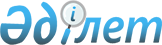 О признании утратившим силу постановление акимата Сайрамского района от 29 ноября 2022 года № 443 "Об установлении квоты рабочих мест на 2023 год для трудоустройства лиц, состоящих на учете службы пробации, также лиц освобожденных из мест лишения свободы и граждан из числа молодежи, потерявших или оставшихся до наступления совершеннолетия без попечения родителей, являющихся выпускниками организаций образования Сайрамского района"Постановление акимата Сайрамского района Туркестанской области от 21 августа 2023 года № 307
      В соответствии со статьей 27 Закона Республики Казахстан "О правовых актах", акимат Сайрамского района ПОСТАНОВЛЯЕТ:
      1. Признать утратившим силу постановление акимата Сайрамского района от 29 ноября 2022 года № 443 "Об установлении квоты рабочих мест на 2023 год для трудоустройства лиц, состоящих на учете службы пробации, также лиц освобожденных из мест лишения свободы и граждан из числа молодежи, потерявших или оставшихся до наступления совершеннолетия без попечения родителей, являющихся выпускниками организаций образования Сайрамского района".
      2. Настоящее постановление вводится в действие со дня его первого официального опубликования.
					© 2012. РГП на ПХВ «Институт законодательства и правовой информации Республики Казахстан» Министерства юстиции Республики Казахстан
				
      Аким района

А.Сабитов
